Publicado en Madrid el 16/01/2019 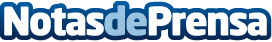 ‘Los periódicos impresos, aunque pese, terminarán desapareciendo’, mantienen en ImprentaMadridHoy día, el imparable auge del contenido en formato digital está contribuyendo a la desaparición de un sinfín de periódicos en todo el mundo. Hoy, los expertos de ImprentaMadrid explican en profundidad las causas y consecuencias de esta decadencia de los medios impresosDatos de contacto:ImprentaMadridhttps://imprentamadrid.com/910 015 455Nota de prensa publicada en: https://www.notasdeprensa.es/los-periodicos-impresos-aunque-pese-terminaran Categorias: Nacional Imágen y sonido Comunicación E-Commerce http://www.notasdeprensa.es